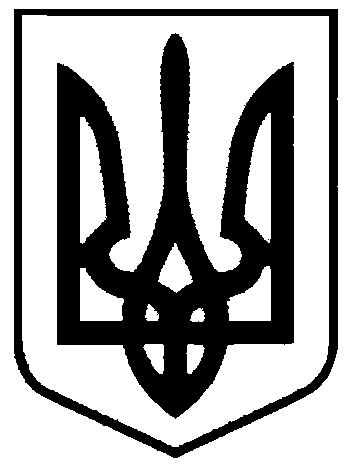 СВАТІВСЬКА МІСЬКА РАДАВИКОНАВЧИЙ КОМІТЕТРІШЕННЯВід 02 жовтня 2020 р.    	                     м. Сватове                                       № 75   Про включення  житлового приміщеннядо житлового фонду соціального призначенняЗ метою  створення житлового фонду соціального призначення  для забезпечення громадян, які   потребують  соціального захисту, житлом на підставі договору найму на певний строк,  керуючись Законом України «Про житловий фонд соціального призначення», ст. 30 Закону України «Про місцеве самоврядування в Україні» Виконавчий комітет Сватівської міської радиВИРІШИВ:Включити до числа житла соціального призначення  квартиру № 27 по кв. Мирний, 9 м. Сватове, що перебуває у комунальній власності Сватівської територіальної громади.Сватівський міський голова                                   Євген  Рибалко